Chillagoe Caving Club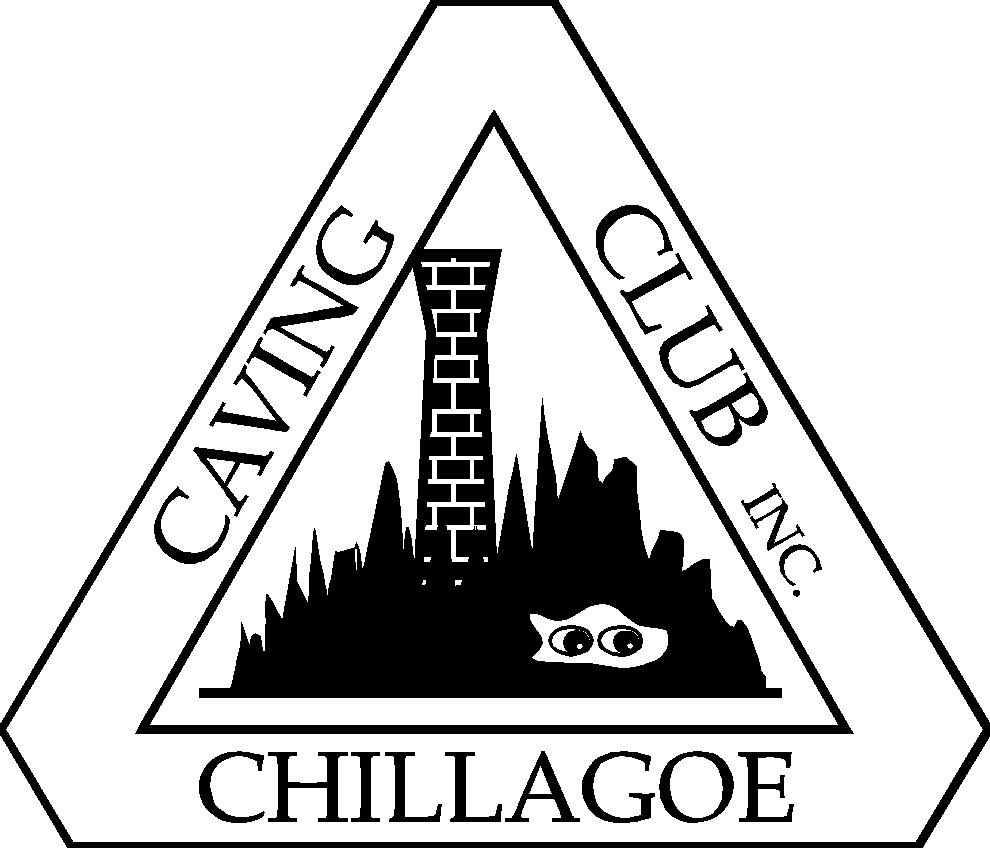 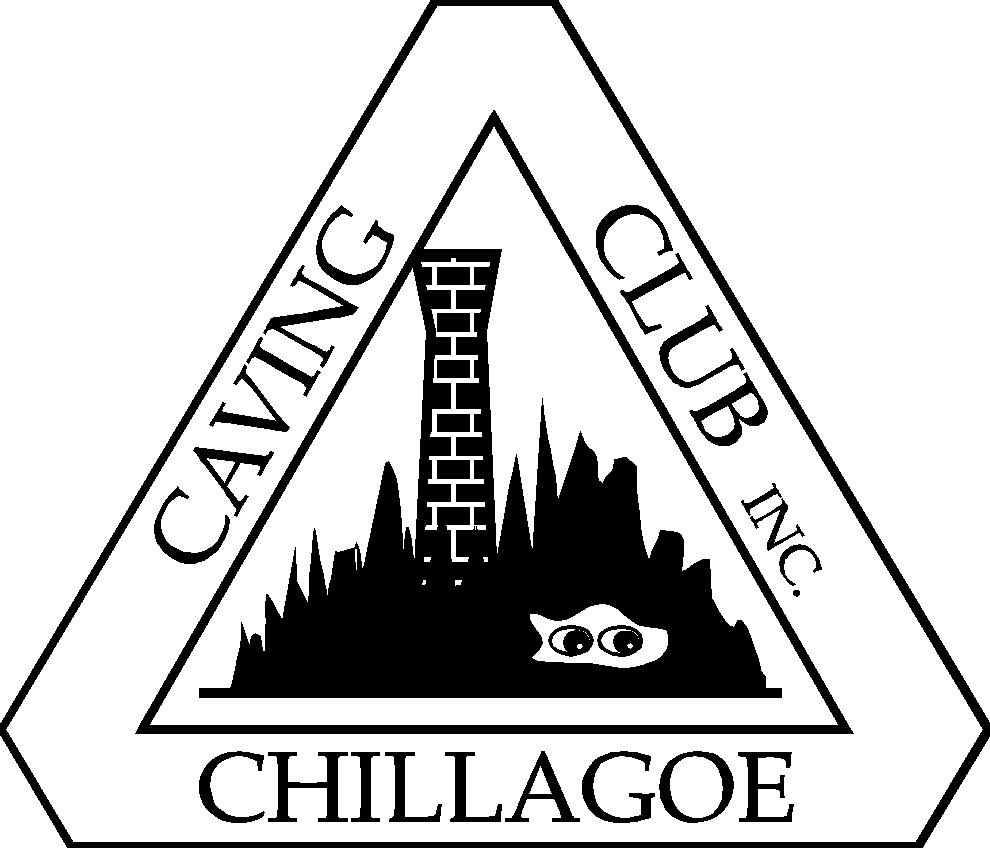                                        Trip Leader Training Scheme (May 2017)PhilosophyThe philosophy behind the Club’s training and assessing of Trip Leaders is that it is done in the real environment. We do not intend to run Trip Leader courses, have examinations or test people in theoretical or mocked up situations. Prospective Trip Leaders will be accompanied by experienced Trip Leaders on a number of caving trips in which their performance as Trip Leader will be evaluated while in control of a caving party with a number of Novices or Guests.The accompanying experienced Trip Leaders will educate, advise and evaluate the prospective Trip Leader in the various aspects of the job until the necessary standard is achieved. The other members of the party will also gain knowledge that will assist them later in achieving Trip Leader qualification.When two experienced Trip Leaders are confident that the prospective Trip Leader has the necessary attitudes, skills and experience they will recommend certification as a Trip Leader.An Assessor, other than one of the above, will make an appropriate recommendation to the Management Committee after making his own assessment on the prospective Trip Leader.The Management Committee will ratify the recommendation and make the appointment.If any Members are dissatisfied with the decision of the Management Committee they can appeal as set out in Clause 11 of the ConstitutionEthicsThe Club Constitution requires Members to abide by the ASF Codes of Ethics and the Code of Minimum Impact Caving, so these must be clearly established in training and evaluation of Members as prospective Trip Leaders.Requirements for Certification of Trip LeaderThe Club has adopted two levels of Trip Leader. These are Trip Leader (no SRT) and Trip Leader (with SRT). Consideration needs to be given to an additional certificate covering Cave Rescue Leader in due course. During the training and assessment of the proficiency of a prospective Trip Leader the following aspects of the job will be included:(i) Trip Leader (no SRT)EthicsEnsures that the standards of the ASF Code of Ethics are known and followed during the tripMinimal Impact CavingEnsures the standards and practices of the ASF Code of Minimal Impact Caving are known and used by the partySafetyEnsures safety standards are maintainedPreliminarySelects cave suitable for partySelects suitable equipment for caveInstructs party adequately prior to entering caveGroup MattersEnsures compliance of party with good caving practicesAids communication in caving partyMaintains a high level of awareness of needs of partyEnsures welfare of party Maintains a positive social environment during tripLeadershipDemonstrates his ability to lead the party during the tripTechniquesEstablishes and follows safe proceduresEnsures that equipment is used correctlyUses belays correctly and when necessary, with correct use of callsEnsures correct and safe use of caving laddersTeaches and ensures safe free climbing techniquesEmergenciesEvaluates the situationDevelops a suitable planControls the emergencyReportsCompletes all necessary reports for the trip(ii) Trip Leader (with SRT)Before undertaking this qualification a Trip Leader (no SRT) qualification must be held. Has basic understanding of SRT techniquesShows practical skill in selecting and using SRT equipmentSafetyObserves all safety proceduresRiggingRigs and de-rigs  pitches safelyUnderstands how to deal with unusual situations in vertical cavingRigs safely for complex non-routine situationsRigs and negotiates re-belays and re-directions safelyDemonstrates changeoversPitchesHas acquired advanced free climbing techniquesCan descend and ascend pitches of any heightRescueHas basic understanding of SRT rescue techniquesPaper TrailIn view of any possible legal consequences, should an accident occur, it is necessary to establish a paper record that Trip Leaders have been examined and reached adequate standards of proficiency in the requirements of the job. To achieve this we have produced the attached forms for Application for Trip Leader Certificate for each level.These forms include an application by the candidate; certification by two other qualified Trip Leaders that they have examined the Prospective Trip Leader in all aspects of the job; and satisfied themselves that an adequate standard has been met. A qualified Assessor, who also satisfies him/herself that the candidate has reached an adequate standard, then certifies the form. The Management Committee after considering the application ratifies the appointment and issues a numbered Certificate for the appointment. Should the Management Committee decline to ratify any appointment the applicant has the option of appeal against the decision in accordance with Clause 11 of the Constitution. The Management Committee shall keep all applications and a permanent register of Certificates issued in each category.Withdrawal of Trip Leader CertificateThe Management Committee may at any time withdraw the appointment of Trip Leader if they consider that the person concerned no longer meets the requirements. The Trip Leader has the option of appeal against the decision in accordance with Clause 11 of the Constitution.Trip Leaders and Assessors appointed by Peer AssessmentWhile this arrangement was necessary to initialise the Trip Leader Scheme it is desirable to set up the same paper trail for these appointments. The forms should be completed for these Members and new numbered Certificates issued to establish the same legal certainty as applies to new applicants who go through the certification process.Caving Skill – Trip Leader         Application and training  Applicant to complete TL application form available on CCC websiteApplicant to hold current first aid certificateTrade route with existing Trip Leader direct supervision..May include belays and ladder.Non-exhaustive task checklist to be used on all caving trips and Trip Leader assessmentsGroup and cave is selectedCommunicate appropriate information on trip objective, gear required and like hazards to group.Trip info is on the clubhouse boardAppoint call-out person and procedureCommunicate to group ethics of caving to any new caversHave appropriate gear for cave selectedNavigate to a cave and demonstrate movement safely and efficiently through the caveIdentify hazards commonly present and show strategies for dealing with them considering the skills of the group.Be able to identify fragile areas and show techniques for negotiating them.Manage the group for an enjoyable caving experience taking into consideration the skills of the group.Navigate back to the car, return to the clubhouse, report to call-out person and remove trip info from the Board, fill in trip book details.Trip leader L1 Horizontal Known Cave Trade Route No SRT : No ladder, no safety belay required.It is envisaged that level two will give a club member a level of certification as a trip leader to satisfy NP and ASF. It is aimed at a known basic cave such as Carpentaria, Macropedes, Surprise Packet, Spring. Assessed on above task checklist by trainer assessor as competent on specific cave routes. Level one trip leader gets assessed on each different cave route they wish to apply for.ApplicationRecommended to Club Management Committee by L4 Trainer/Assessor and 2 Trip leaddersApproved by Club Management Committee for base L1 certification, specific cave endorsements approved by L4 Assessor and recorded in Trip Leaders Log.Trip Leader L2 - Ladder and Belay, No SRT– Non SRT Any Cave, ladder and belay.ApplicationBe assessed  as competent in L1 skills plusShow sound knowledge of when ladders or safety belay is required depending on the group skill setDemonstrate sound knowledge of rigging for and use of laddersDemonstrate a sound knowledge of safety belaying techniquesBe assessed by a L4 Assessor on three trade route caves requiring the use of ladders and belays.Recommended to Club Management Committee by L4 Trainer/AssessorApproved by Club Management CommitteeTrip leader L3  - Any Cave SRTApplicationLevel one, two, and three skills plus level 5 SRT as per SRT guideTrip leader L4 – Trainer/Assessor - for designated levels of trip leader 1, 2 or 3RequirementsApplication Current Trip leaderBe assessed by 2 Trainer/Assessors as competent in becoming a Trainer/Assessor in the level applied for.Recommended to Club Management CommitteeApproved by Club Management CommitteeRevalidationFor SRT Trip Leaders, the SRT component of the Trip Leader certification will expire after two years should the member not apply for re-validation and have participated in SRT training with the Club on at least two occasions during that period unless an alternative arrangement is agreed with the Management Committee. Re-validation/approval by a CCC SRT Assessor will be necessary to re-validate.For ALL Trip Leaders whose membership lapses for a period of six months or more, the trip leader certification will lapse and re-application for the certification will be necessary prior to acting as Trip Leader for the Club.                                CHILLAGOE CAVING CLUB INC.                               APPLICATION FOR TRIP LEADER Level 1 / 2 (NO SRT) CERTIFICATEApplicant __________________________________We have independently examined the above applicant and certify that s/he has reached an adequate standard of proficiency in the following aspects of a Trip Leader Level 1 or 2 (no SRT) duties and skills and recommend him/her for issue of a Certificate of Proficiency in the position.EthicsEnsures that the standards of the ASF Code of Ethics are known and followed during the tripMinimal Impact CavingEnsures the standards and practices of the ASF Code of Minimal Impact Caving are known and used by the partySafetyEnsures safety standards are maintainedPreliminarySelects cave suitable for partySelects suitable equipment for caveInstructs party adequately prior to entering caveGroup MattersEnsures compliance of party with good caving practicesAids communication in caving partyMaintains a high level of awareness of needs of partyEnsures welfare of party Maintains a positive social environment during tripLeadershipDemonstrates his/her ability to lead the party during the tripTechniquesEstablishes and follows safe proceduresEnsures that equipment is used correctlyUses belays correctly and when necessary, with correct use of calls if applicable Ensures correct and safe use of caving ladders if applicableTeaches and ensures safe free climbing techniquesEmergenciesEvaluates the situationDevelops a suitable planControls the emergencyReportsCompletes all necessary reports for the tripCertification by Trip LeadersNames		________________________	________________________Signatures	________________________	________________________Date			____/___/___			___/___/___Recommended by AssessorName	_____________________ Signature  _______________________			Date  ___/___/___Ratified By Management Committee 		____/___/____ Secretary _______________Certificate No ________ issued on  ____/___/___.CHILLAGOE CAVING CLUB INC.                                  APPLICATION FOR TRIP LEADER (SRT) CERTIFICATEApplicant __________________________________________Trip Leader Certificate ( no SRT ) No.   _________________We have independently examined the above applicant and certify that s/he has reached an adequate standard of proficiency in the following aspects of a Trip Leader (SRT) duties and skills and recommend him/her for issue of a Certificate of Proficiency in the position.Has basic understanding of SRT techniquesShows practical skill in selecting and using SRT equipmentSafetyObserves all safety proceduresRiggingRigs and de-rigs  pitches safelyUnderstands how to deal with unusual situations in vertical cavingRigs safely for complex non-routine situationsRigs and negotiates re-belays and re-directions safelyDemonstrates changeoversPitchesHas acquired advanced free climbing techniquesCan descend and ascend pitches of any heightRescueHas basic understanding of SRT rescue techniquesCertification by Trip Leaders (SRT)Names		________________________	________________________Signatures	________________________	________________________Date			____/___/___			___/___/___Recommended by AssessorName	_____________________ Signature  _______________________			Date  ___/___/___Ratified By Management Committee 	____/___/____ Secretary _______________Certificate No ________ issued on  ____/___/___.CHILLAGOE CAVING CLUB INC.APPLICATION FOR ASSESSOR CERTIFICATERequirementsApplication Current Trip leaderBe assessed by two Trainer/Assessors as competent in becoming a Trainer/Assessor in the level applied for.Recommended to Club Management CommitteeApproved by Club Management CommitteeApplicant __________________________________Certificate of Trip Leader (SRT) No. ___________________ Date ___/___/___We have independently examined the above applicant and certify that s/he has reached an adequate standard of proficiency in the duties and skills required of an Assessor and recommend him/her for issue of a Certificate of Proficiency in the position.Horizontal ___________ SRT_________Certification by AssessorsNames		________________________	________________________Signatures	________________________	________________________Date			____/___/___			___/___/___Ratified By Management Committee 	____/___/____ Secretary _______________Certificate No ________ issued on ____/___/___.